решениЕ 563 (измененНОЕ, 2019 Г.)(принято на девятом пленарном заседании)Рабочая группа Совета по финансовым и людским ресурсамСовет,напоминаяa)	Решение 546 "Изменение круга ведения Группы Совета по Финансовому регламенту и связанным с ним вопросам управления финансами", принятое Советом в 2007 году,учитываяa)	Резолюцию 71 (Пересм. Дубай, 2018 г.) о Стратегическом плане Союза на 2020–2023 годы;b)	Решение 5 (Пересм. Дубай, 2018 г.) о доходах и расходах Союза на период 2020−2023 годов;c)	Резолюцию 48 (Пересм. Дубай, 2018 г.) об управлении людскими ресурсами и их развитии,признавая,a)	что необходимо обеспечивать увязку стратегического, финансового и оперативных планов и соответствующего стратегического плана в области людских ресурсов Союза;b)	что дальнейшее развитие и совершенствование управления, ориентированного на результаты, требует регулярной оценки хода реализации стратегических целей, выполнения задач и достижения намеченных результатов деятельности в целях повышения эффективности путем перераспределения средств бюджета, когда это необходимо;c)	что преобразование стратегического планирования в постоянный процесс повышает уровень информированности и участия членов МСЭ и персонала МСЭ;d)	что необходимо понимание важности решения вопросов финансовых и людских ресурсов в период между сессиями Совета, особенно тех, которые требуют рассмотрения и возможного изменения финансовых документов МСЭ (Финансового регламента и Финансовых правил), а также Положений о персонале и Правил о персонале,решает1	утвердить измененный круг ведения, представленный в Приложении 1 к настоящему Решению;2	что Рабочей группе Совета по финансовым и людским ресурсам (РГС-ФЛР) следует рассматривать и представлять Совету соответствующие предложения, касающиеся:a)	выполнения Стратегического плана Союза, доходов и расходов Союза, финансового и оперативных планов;b)	управления людскими ресурсами и их развития;3	что Рабочей группе Совета по финансовым и людским ресурсам следует ежегодно представлять Совету отчет о своей деятельности.Приложение: 1приложениеРабочая группа Совета по финансовым и людским ресурсам (РГС-ФЛР)Круг веденияКруг ведения Рабочей группы по финансовым и людским ресурсам, открытой для участия всех Государств-Членов и Членов Секторов, включает:1	Изучение и разработку предложений для рассмотрения Советом в целях обеспечения того, чтобы:i)	продолжалось всестороннее внедрение и совершенствование бюджетирования и управления, ориентированных на результаты, включая постоянную оценку хода выполнения взаимосвязанных стратегического, финансового и оперативных планов и двухгодичного бюджета;ii)	постоянные усовершенствования в системе управления МСЭ последовательно отражались в постоянных изменениях в финансовых документах;iii)	требования и терминология приводились в соответствие с Международными стандартами финансовой отчетности для общественного сектора (IPSAS) в целях уточнения таких понятий, как чистые активы и Резервный счет;iv)	учитывались соответствующие рекомендации Объединенной инспекционной группы ООН, Внешнего аудитора и Независимого консультативного комитета по управлению (IMAC), затрагивающие управление финансовыми и людскими ресурсами Союза;v)	учитывались все принятые Полномочной конференцией положения по вопросам доходов и расходов Союза, в том числе меры по сокращению издержек и повышению эффективности как средства достижения сбалансированности бюджетов;vi)	заключались необходимые финансовые и административные договоренности и решения в целях содействия выполнению Резолюций Полномочной конференции, касающихся: a)	укрепления регионального присутствия;b)	будущих помещений штаб-квартиры Союза;c)	укрепления функций исполнения проектов и мониторинга проектов.2	Проведение на ежегодной основе оценки хода реализации управления, ориентированного на результаты, включая придание приоритетного значения видам деятельности и инициативам Союза с учетом конкретных критериев, определенных в Стратегическом плане Союза.3	Рассмотрение ежегодного отчета о внебюджетной деятельности и соответствующих расходах и представление замечаний, а также подготовку рекомендаций для рассмотрения Советом по мере необходимости.4	Рассмотрение вопросов, касающихся координации работы трех Секторов МСЭ и Генерального секретариата, с тем чтобы следить за ее развитием и рекомендовать решения, которые должен принять Совет для обеспечения ее реализации.5	Оказание поддержки в осуществлении Резолюций Полномочной конференции о мероприятиях ITU Telecom.6	Анализ положений Финансового регламента и Финансовых правил и в случае необходимости подготовку рекомендаций об их изменении в целях обеспечения: a)	соответствия и согласованности с основополагающими документами Союза, Решениями и Резолюциями Полномочной конференции и Совета, а также возникающими потребностями МСЭ;b)	согласованности гибких мер, включая отсроченные виды деятельности, которые должны быть перенесены на следующий двухгодичный период, с мерами, применяемыми в других организациях системы Организации Объединенных Наций.7	Обеспечение того, чтобы Финансовый регламент включал положения по внутреннему контролю в соответствии с положениями, имеющимися в других организациях системы Организации Объединенных Наций. 8	Рассмотрение на основе вкладов Секретариата предлагаемой методики для оказания Государствам-Членам помощи в подготовке смет затрат, связанных с их предложениями для конференций и ассамблей Союза, в целях проведения оценки финансовых последствий принимаемых ими решений.9	Рассмотрение отчетов Генерального секретаря в отношении стипендий, рассмотрение существующих критериев предоставления стипендий и представление Совету рекомендаций по совершенствованию, популяризации и повышению эффективности программы стипендий МСЭ.10	Изучение и рассмотрение всех вопросов, связанных с управлением людскими ресурсами и их развитием, включая всеобъемлющий четырехлетний стратегический план в области людских ресурсов, а также вопросы, определенные в Резолюциях Полномочной конференции об управлении людскими ресурсами и их развитии, и представление соответствующих рекомендаций Совету.11	Постоянный анализ функций в сфере этики в МСЭ и при необходимости представление Совету предложений для дальнейшего совершенствования.12	Изучение и представление на рассмотрение Совета возможных комплексных улучшений процесса выборов в МСЭ в соответствии с Решениями и Рекомендациями Полномочной конференции.13	Поддержание тесной связи с руководством МСЭ и Советом персонала в целях определения общих вопросов, для которых мнения и руководящие указания Совета требуются и обоснованы.______________СОВЕТ 2019
Женева, 10–20 июня 2019 года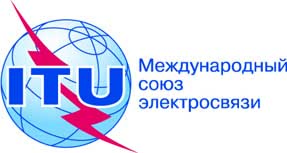 Документ C19/142-R20 июня 2019 годаОригинал: английский